У К Р А Ї Н АТеофіпольська районна радаХмельницької областісьоме скликанняПРОЕКТР І Ш Е Н Н Я______________ 2019 року № __-__/2019Про прийняття об’єкта та майна у спільну власність територіальних громад сіл, селищ Теофіпольського району та закріплення його на праві оперативного управління	Розглянувши подання першого заступника голови Теофіпольської районної державної адміністрації від 26 квітня 2019 року № 01-38-1046/2019, відповідно до пункту 32 частини 1 статті 43, частин 2 статті 60 Закону України «Про місцеве самоврядування в Україні», Закону України «Про передачу об’єктів права державної та комунальної власності», районна радаВИРІШИЛА:	1.Прийняти безкоштовно у спільну власність територіальних громад сіл, селищ Теофіпольського району в особі Теофіпольської районної ради Хмельницької області об’єкт «Будинок культури на 493 місця (перший пусковий комплекс)», який знаходиться за адресою: Хмельницька область, смт Теофіполь, вул. Небесної Сотні, 9 а.	2. Передати об’єкт, зазначений у пункті 1 цього рішення, та майно в оперативне управління сектору культури Теофіпольської районної державної адміністрації Хмельницької області.	3. Визнати балансоутримувачем прийнятого об’єкту, зазначеного у пункті 1 цього рішення, та майна сектор культури Теофіпольської районної державної адміністрації Хмельницької області.	4. Директору Державного підприємства «Хмельницька обласна служба єдиного замовника» Колесніку А.В. та завідувачу сектору культури Теофіпольської районної державної адміністрації Хмельницької області Філик Л.І. здіснити приймання – передачу об’єкта, зазначеного у пункті 1 цього рішення, та майна у порядку, встановленому чинним законодавством України.	5. Делегувати до складу комісії по прийманню - передачі об’єкта та майна:	НЕПОТАСА Романа Григоровича, заступника голови районної ради;	ВІСИК Поліну Степанівну, начальника відділу комунальної власності та юридичного забезпечення виконавчого апарату районної ради.	6. Виконавчому апарату районної ради після оформлення відповідних документів внести зміни до переліку об’єктів спільної власності територіальних громад сіл, селищ Теофіпольського району.7. Контроль за виконанням рішення покласти на постійну комісію з питань управління комунальною власністю, будівництва, житлово – комунального господарства та підприємництва (голова комісії - Демчук В.В.).Голова районної ради				           	                   А. Петринюк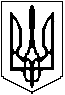 